云开疫散•情满校园之云课堂课程介绍及学习说明亲爱的各位校友：为满足广大校友职业能力提升愿望，拓展校友终身学习渠道，校友工作办公室现携手中申教育打造“思源书院”载体建设，面向全体南审校友免费开放网上云课堂，邀请名师开展专题讲座。现特将本期“思源书院”课程介绍及学习步骤作详细说明。一、课程介绍二、手机端学习说明1.校友身份审核识别二维码填写身份信息，后台审核通过后，您将收到短信提醒，请注意查收。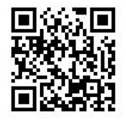 2. 学习平台识别下方二维码/微信搜索公众号——中申教育，关注进入公众号后，点击“会员服务”-“职业教育在线课程”-“登录按钮”，即可进入登录界面。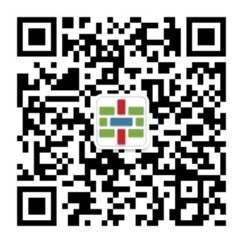 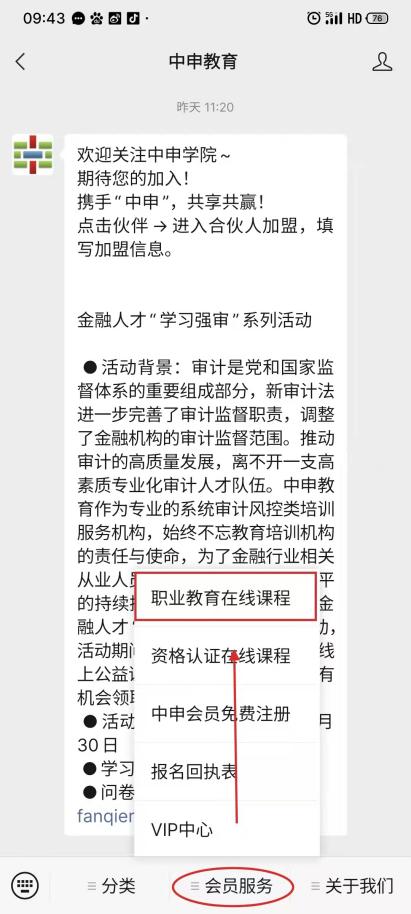 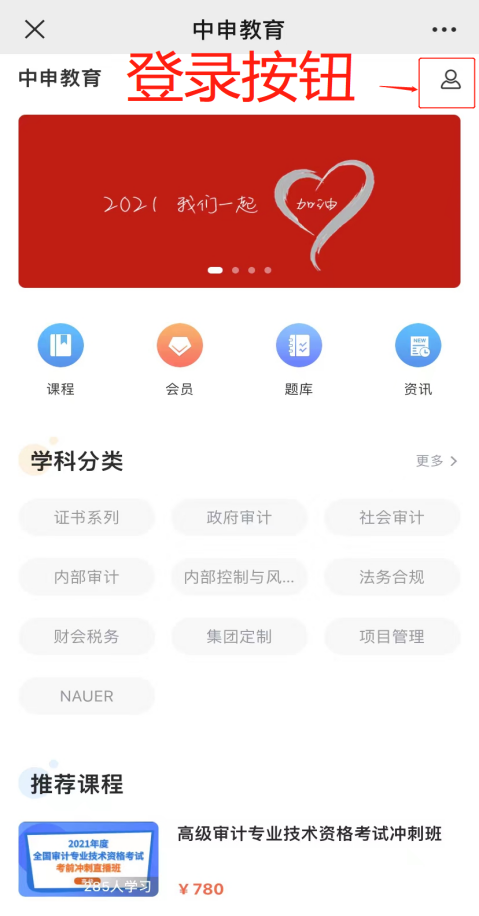 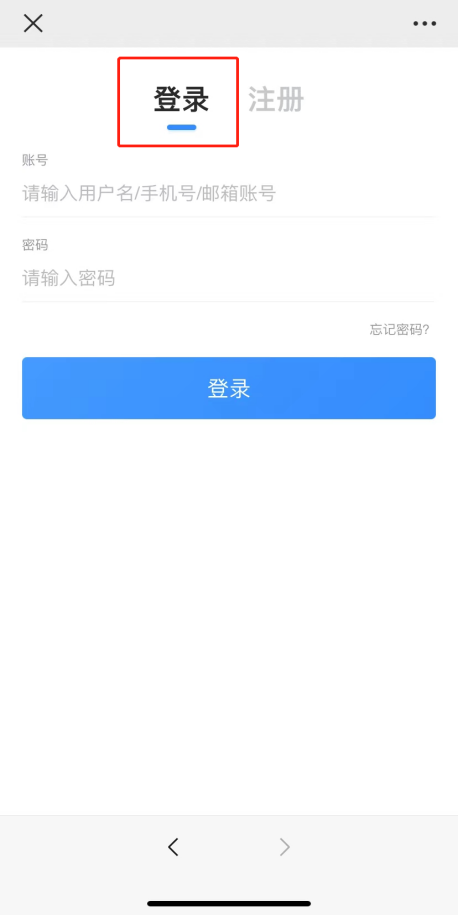 3. 登录账号: 您的手机号, 初始密码为: 手机号后六位注意：通过校友身份审核后可直接登录，无需注册。4、课程入口登录成功后点击右上角“主页”-进入“NAUER”，就可以开始学习了 。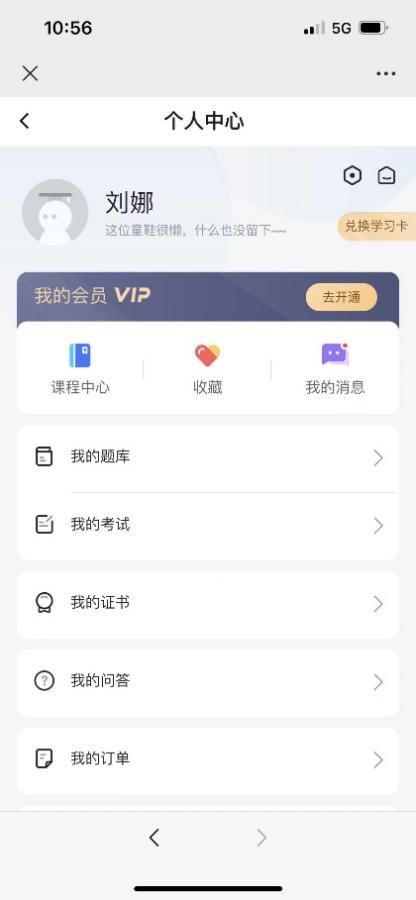 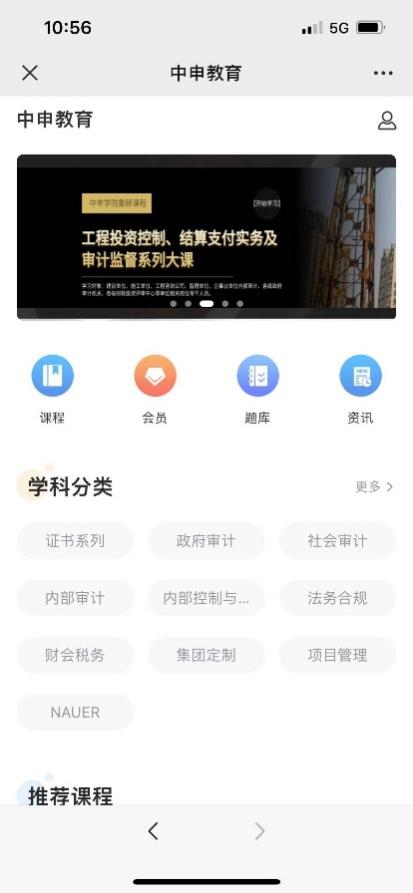 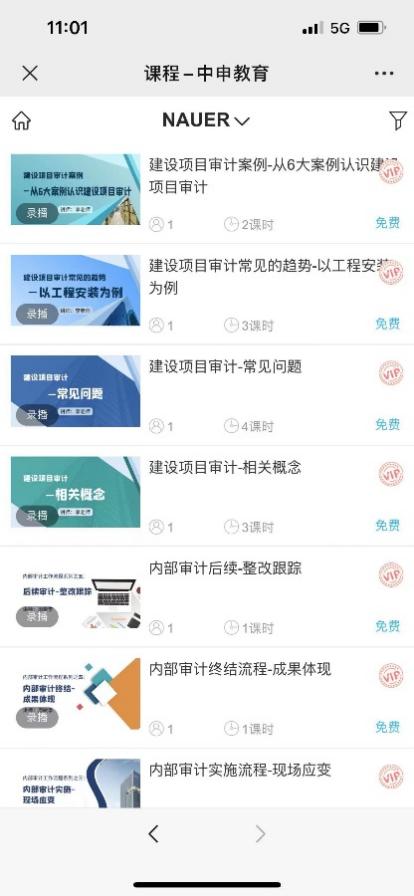 助教电话：刘老师 15811043340          吕老师 18501083968屈老师 13501204943                                            中申教育2022年5月序号课程名称讲师1发扬南审精神砥砺前行易仁萍2企业内部控制规范体系解读（一）池国华3企业内部控制规范体系解读（二）池国华4企业内部控制规范体系解读（三）池国华5审计方法与技巧一：十字路口的困顿陈丹萍6审计方法与技巧二：罗马城的通行证陈丹萍7内部审计流程再造-重塑审计思维周敏李8内部审计准备-事半功倍周敏李9内部审计实施-现场应变周敏李10内部审计终结-成果体现周敏李11后续审计-整改跟踪周敏李12建设项目审计-相关概念李兆东13建设项目审计-常见问题李兆东14建设项目审计常见的趋势-以工程安装为例李兆东15建设项目审计案例-从6大案例认识建设项目审计李兆东